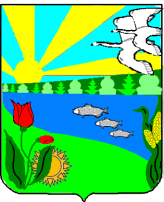 Волгоградская областьПесковатское сельское поселение Городищенского муниципального районах.Песковатка Городищенского муниципального района Волгоградской области тел. (268) 4-11-17ПОСТАНОВЛЕНИЕот 19.05.2022 г.                                                                                № 32О внесении изменений в административный регламент предоставления муниципальной услуги «Предоставление выписки (информации) об объектах учета из реестра муниципального имущества Песковатского сельского поселения Городищенского муниципального района Волгоградской области», утверждённый Постановлением администрации от 11.12.2018г. № 93          В соответствии с постановлением Администрации Волгоградской области от 11.12.2021 № 678-п «О признании утратившим силу постановления Администрации Волгоградской области от 09 ноября 2015 г. № 664-п «О государственной информационной системе «Портал государственных и муниципальных услуг (функций) Волгоградской области», Уставом Песковатского сельского поселения Городищенского муниципального района Волгоградской области, администрация Песковатского сельского поселения Городищенского муниципального района Волгоградской областиПОСТАНОВЛЯЕТ:     1. Внести следующие изменения в административный регламент предоставления муниципальной услуги «Предоставление выписки (информации) об объектах учета из реестра муниципального имущества Песковатского сельского поселения Городищенского муниципального района Волгоградской области», утверждённый Постановлением администрации от 11.12.2018г. № 93, в редакции от 12.03.2019 № 14.1.1. В абзацах втором, третьем, четвертом пункта 5.2 слова «либо регионального портала государственных и муниципальных услуг» исключить; Глава Песковатского  сельского поселения                                                              А.А.Торшин